Смотрите на телеканале «Киносвидание»c 25 марта по 31 мартаКонтакты:Пресс-служба ООО «ТПО Ред Медиа»Вероника СмольниковаТел.: +7 (495) 777-49-94 доб. 733Тел. моб.: +7 (988) 386-16-52E-mail: smolnikovavv@red-media.ruБольше новостей на наших страницах в ВК, ОК и Telegram.Информация о телеканале:КИНОСВИДАНИЕ. Телеканал кино об отношениях мужчины и женщины. Романтические комедии, вдохновляющие истории любви и психология отношений. Фильмы, которые хочется смотреть вдвоем. Производится компанией «Ред Медиа». www.nastroykino.ruРЕД МЕДИА. Ведущая российская телевизионная компания по производству и дистрибуции тематических телеканалов для кабельного и спутникового вещания. Входит в состав «Газпром-Медиа Холдинга». Компания представляет дистрибуцию 39 тематических телеканалов форматов SD и HD, включая 18 телеканалов собственного производства. Телеканалы «Ред Медиа» являются лауреатами международных и российских премий, вещают в 980 городах на территории 43 стран мира и обеспечивают потребности зрительской аудитории во всех основных телевизионных жанрах: кино, спорт, развлечения, познание, музыка, стиль жизни, хобби, детские. www.red-media.ru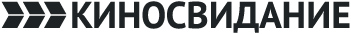 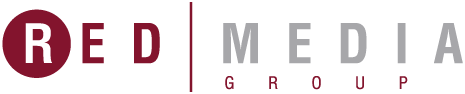 Любовный менеджментУбежденная холостячка, галерейщица Сью разъезжает по стране, продавая дешевые предметы искусства гостиницам и мотелям, где однажды знакомится с менеджером Майком. С первого взгляда Майк влюбляется в Сью, но она, сделав дела, уезжает. Влюбленный парень кидается за своей любовью и гоняется за Сью по всей Америке…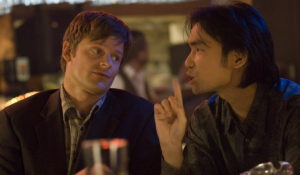 Производство: 2008 г. СШАРежиссер: Стефен БелберВ ролях: Дженнифер Энистон, Стив Зан, Марго МартиндейлСмотрите в эфире:25 марта в 00:3526 марта в 07:0030 марта в 05:45Любовные штучкиМарвин Бош — самый популярный актер страны. Он — звезда фильмов, ток-шоу и сериалов, за каждым его шагом следят десятки папарацци и миллионы поклонников. Однажды Марвин оступился, что сразу же стало достоянием всей страны, и вынужден теперь залечь на дно. Он находит временное пристанище в небольшом захудалом театре, находящемся на грани банкротства. Удастся ли Марвину восстановить свою репутацию и дать шанс настоящей любви, находясь под пристальным вниманием изумленной местной публики?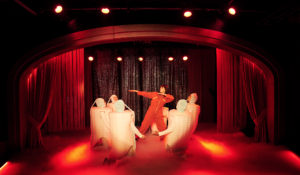 Производство: 2021 г. ГерманияРежиссер: Аника ДеккерВ ролях: Элиас М’Барек, Люси Хайнце, Пери Баумайстер, Линда Пёппель, Марен КройманСмотрите в эфире:25 марта в 02:2030 марта в 02:35Убийственные красоткиВ провинциальном городке Маунт-Роуз идет самая настоящая война не на жизнь, а на смерть. Две юные претендентки Бекки и Эмбер соперничают за звание местной королевы красоты. В сражении участвуют также их не в меру заботливые мамаши Глэдис и Аннетт, друзья, подруги, соседи и даже домашние животные. В ход идут любые средства, потому что в городке Маунт-Роуз главное — не талант и красота. Главное — стать «номером один».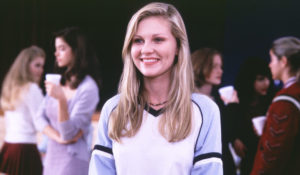 Производство: 1999 г. США, ГерманияРежиссер: Майкл Патрик ДжэннВ ролях: Кирстен Данст, Эллен Баркин, Эллисон Дженни, Дениз Ричардс, Кёрсти ЭллиСмотрите в эфире:25 марта в 04:1026 марта в 23:20Певица на всю головуМилли занимается управлением фондами, но мечтает петь оперу. Она бросает нелюбимую работу и отправляется в шотландскую глубинку, где живёт отставная оперная дива Меган Джеффри-Бишоп. Та соглашается обучать Милли пению, предупредив, что это будет истинное страдание, но девушка готова на всё, лишь бы оказаться на большой сцене.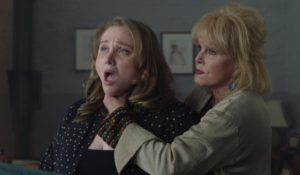 Производство: 2020 г. США, Великобритания, АвстралияРежиссер: Бен ЛуинВ ролях: Кристина Беннингтон, Даниэль Макдональд, Шазад Латиф, Марк Вайнман, Вики ПеппердинСмотрите в эфире:25 марта в 06:00Любовь и ГавайиЛия, успешный финансовый руководитель, обнаруживает, что в ее жизни отсутствует страсть, когда она начинает брать тайные уроки танца хула у местного красавца Икайки во время командировки на Гавайи.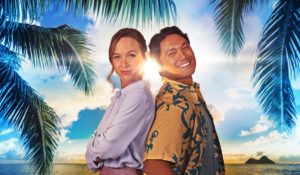 Производство: 2023 г. СШАРежиссер: Нанея МиятаВ ролях: Келли Джакл, Седрик Джонатан, Питер Порте, Кэрри Шредер, Смотрите в эфире:25 марта в 07:5527 марта в 11:35БурлескАли - молодая амбициозная девушка из маленького городка с чудесным голосом, совсем недавно потеряла своих родителей. Теперь никому не нужная, она отправляется в большой город Лос-Анджелес, где устраивается на работу у Тесс, хозяйки ночного клуба «Бурлеск». За короткое время она находит друзей, поклонников и любовь всей своей жизни. Но может ли сказка длиться вечно? Ведь немало людей завидует этой прекрасной танцовщице...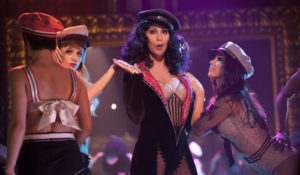 Производство: 2010  г. СШАРежиссер: Стив ЭнтинВ ролях: Кристина Агилера, Шер, Кэм ЖигандеСмотрите в эфире:25 марта в 09:30Эрин БроковичИстория об Эрин Брокович, одинокой женщине с тремя детьми, которую жизнь нечасто баловала светлыми днями. Для таких, как она, нет карьерных перспектив, есть только скромная работа в маленькой юридической фирме. Но для уверенной в себе красотки, не стесняющейся в выражениях, достаточно одного ничтожного шанса, чтобы кардинально изменить свою судьбу. Красота и обаяние помогли ей добиться невиданного успеха, но теперь Эрин потребуется невероятная решительность, чтобы довести дело века до суда.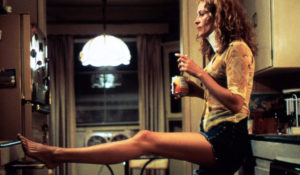 Производство: 2000  г. СШАРежиссер: Стивен СодербергВ ролях: Джулия Робертс, Альберт Финни, Аарон ЭкхартСмотрите в эфире:25 марта в 11:4027 марта в 01:1029 марта в 03:4030 марта в 09:15В гостях у ЭлисЖизнь матери-одиночки из Лос-Анджелеса неожиданно меняется, когда она разрешает трем парням пожить у нее.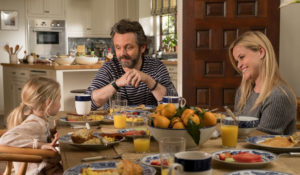 Производство: 2017  г. СШАРежиссер: Холли Мейерс-ШайерВ ролях: Риз Уизерспун, Майкл Шин, Кэндис БергенСмотрите в эфире:25 марта в 14:1027 марта в 05:5530 марта в 07:30Мама мафияПростая американская домохозяйка Кристин попадает в водоворот опасностей и страстей, когда выясняется, что итальянский дедушка оставил ей в наследство…свою мафиозную империю. Под руководством советницы старого босса, Бьянки, неунывающей Кристин предстоит открыть в себе внутреннюю крестную мать и встать у руля семейного бизнеса, бросив вызов всем ожиданиям, включая свои собственные.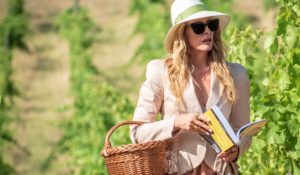 Производство: 2022 г. США, Великобритания, ИталияРежиссер: Кэтрин ХардвикВ ролях: Тони Коллетт, Моника Беллуччи, Софиа Номвете, Эдуардо Скарпетта, Альфонсо ПеруджиниСмотрите в эфире:25 марта в 16:0027 марта в 21:2029 марта в 12:1031 марта в 11:25Любовник моей женыДаниэль очень любит свою жену и наслаждается семейным уютом, но все рушится в один прекрасный день, когда лучший друг Патрик настаивает на парном ужине, на который приводит свою новую девушку. Эмма оказывается молодой красавицей и сразу покоряет нашего героя.И вот он уже не видит перед собой: ни друга, ни обеденного стола, не слышит разговор и полностью окунается в мир собственных фантазий, где видит только ее карие глаза, соблазнительную улыбку и плавные волнующие изгибы.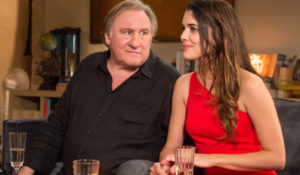 Производство: 2018 г. Франция, БельгияРежиссер: Даниель ОтойВ ролях: Сандрин Киберлэн, Адриана Угарте, Жерар ДепардьеСмотрите в эфире:25 марта в 17:5026 марта в 13:5028 марта в 02:4531 марта в 23:10ПассажирыКосмический корабль с 5 000 пассажирами на борту, погруженных на время полета в искусственный сон, держит курс на планету, которая станет для них новым домом. Всё идет по плану, но из-за сбоя системы двое пассажиров неожиданно просыпаются и понимают, что до конечного пункта путешествия 90 лет пути, и им суждено остаток жизни провести вдвоем в роскошных интерьерах корабля, оснащенного по последнему слову техники. Постепенно Джима и Аврору начинает непреодолимо тянуть друг к другу, но корабль попадает в беду, и теперь в их руках – жизнь и судьба всех обитателей корабля.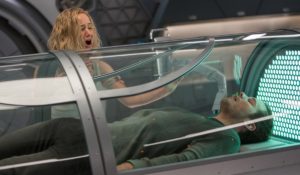 Производство: 2016  г. СШАРежиссер: Мортен ТильдумВ ролях: Дженнифер Лоуренс, Крис Пратт, Майкл ШинСмотрите в эфире:25 марта в 19:3026 марта в 15:2528 марта в 11:0030 марта в 19:30С любовью, РозиРози и Алекс были лучшими друзьями с детства, и теперь, по окончании школы, собираются вместе продолжить учёбу в университете. Однако в их судьбах происходит резкий поворот, когда после ночи со звездой школы Рози узнаёт, что у неё будет ребенок. Невзирая на то, что обстоятельства и жизненные ситуации разлучают героев, они и спустя годы продолжают помнить друг о друге и о том чувстве, что соединило их в юности…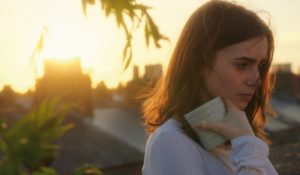 Производство: 2014 г. Германия, ВеликобританияРежиссер: Кристиан ДиттерВ ролях: Лили Коллинз, Сэм Клафлин, Кристиан КукСмотрите в эфире:25 марта в 21:3027 марта в 09:4029 марта в 01:1031 марта в 09:35Римские свиданияУ Мэгги все спланировано для идеального отпуска – солнце Рима и море Тосканы. Вот только ее 16-летняя дочь Саммер мечтает улететь назад в Штаты к своему бойфренду, а Мэгги случайно встречает свою первую любовь – сердцееда  Луку и его взбалмошную мамашу, которая тоже норовит сбежать из дома к тайному возлюбленному. Расслабленный отдых оборачивается головокружительной погоней на красной альфа-ромео за беглянками-родственницами и... собственным счастьем.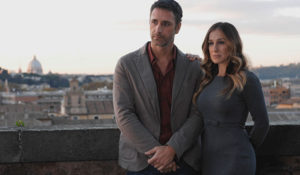 Производство: 2015 г. Италия, СШАРежиссер: Элла ЛемхагенВ ролях: Сара Джессика Паркер, Рози Дэй, Рауль БоваСмотрите в эфире:25 марта в 23:2526 марта в 08:5028 марта в 01:0530 марта в 01:00Не твоё телоЧто, если однажды вы поменяетесь телами с вашей второй половиной? Об этом даже не задумывались Андреа и София. Если бы не один эксперимент, в результате которого пара обнаруживает, что они оказались внутри друг друга. Теперь София - блестящий доктор, а Андреа - привлекательная телеведущая на подъеме своей карьеры. Им предстоит не только смириться со своим новым телом, но и примерить на себя все привычки и знания друг друга.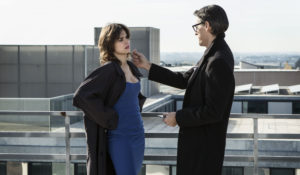 Производство: 2017 г. ИталияРежиссер: Симоне ГоданоВ ролях: Кася Смутняк, Пьерфранческо Фавино, Марта Гастини, Гаэтано Бруно, Джизельда ВолодиСмотрите в эфире:26 марта в 01:0527 марта в 07:45ИллюзионистВена. Начало 20 века. В городе появляется загадочный человек, называвший себя иллюзионистом Эйзенхаймом. Он показывает публике невиданные фокусы, которые кажутся не иначе как волшебством. Слава о необыкновенном чародее доходит до кронпринца Леопольда, который почтил своим присутствием одно из представлений Эйзенхайма. Леопольда сопровождает его будущая невеста Софи. Её появление в зале дает толчок для целой вереницы необъяснимых событий, корни которых уходят в прошлое...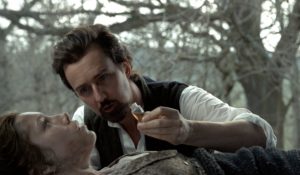 Производство: 2005 г. США, ЧехияРежиссер: Нил БёргерВ ролях: Эдвард Нортон, Пол Джаматти, Джессика БилСмотрите в эфире:26 марта в 03:05Дорогой ДжонЮная Саванна и солдат американской армии Джон нежно любят друг друга, выражая свои чувства в письмах, которые для Джона — единственный источник радости и надежды на непрекращающейся войне. Для Джона существует понятие долг, которое вынуждает его остаться в армии после событий 11 сентября, мешая ему исполнить обещание вернуться и жениться на девушке. Это решение отдаляет их друг от друга и письма от Саванны приходят всё реже и реже.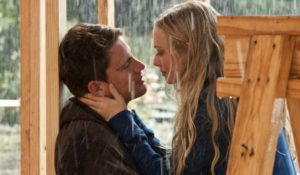 Производство: 2010 г. СШАРежиссер: Лассе ХалльстрёмВ ролях: Ченнинг Татум, Аманда Сайфред, Ричард Дженкинс, Генри Томас, Д.Дж. Котрона, Каллен Мосс, Гэвин МакКалли, Хосе Лусена мл., Кит Робинсон, Скотт ПортерСмотрите в эфире:26 марта в 05:0529 марта в 21:1531 марта в 07:35После. НавсегдаБестселлер об отношениях с Тессой принес Хардину деньги и успех, но оставил с разбитым сердцем. В попытках исправить ошибки давнего прошлого Хардин отправляется из Лондона в знойный Лиссабон, но попадает в новый водоворот страстей. Когда же судьба дарит Хардину и Тессе шанс на счастливый финал, только от них зависит, какой станет последняя глава их истории любви.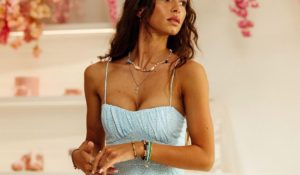 Производство: 2023 г. СШАРежиссер: Кастиль ЛэндонВ ролях: Джозефин Лэнгфорд, Хиро Файнс Тиффин, Мими Кин, Стивен Мойер, Луиза ЛомбардСмотрите в эфире:26 марта в 10:30Невеста с того светаРядом с ней любимый человек, она счастлива, жизнь прекрасна! Но иногда романтические отношения омрачаются тенью прошлых романов. В этой истории все так и случилось, в прямом смысле этого слова: к влюбленной девушке является дух бывшей подруги ее парня и начинает мучить обстоятельными советами, вынуждая тем самым постоянно оказываться в конфузных ситуациях…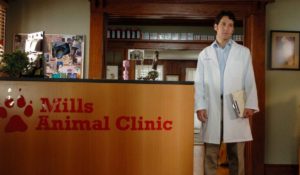 Производство: 2008 г. СШАРежиссер: Джефф ЛоуеллВ ролях: Ева Лонгория, Пол Радд, Лэйк Белл, Джейсон Биггз, Линдсей Слоун, Стивен Рут, Уильям Морган Шеппард, Венди МакЛендон-Кови, Али Хиллис, Дебора ТикерСмотрите в эфире:26 марта в 12:0529 марта в 06:05Начни сначалаКогда Майя уже перестала надеяться, что ее мечты осуществятся, она случайно получает работу в большой корпорации. Теперь у нее есть шанс доказать снобам с Мэдисон Авеню, что врожденный талант и блестящий креатив так же важны, как и диплом престижного университета. И не имеет значения, что у тебя за спиной, — ведь никогда не поздно начать сначала!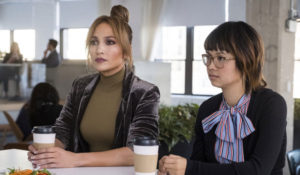 Производство: 2018 г. СШАРежиссер: Питер СигалВ ролях: Дженнифер Лопез, Ванесса Энн Хадженс, Леа РеминиСмотрите в эфире:26 марта в 17:3527 марта в 13:1030 марта в 15:35Свадьба лучшего друга9 лет назад Джулианна Поттер и Майкл О`Нил заключили соглашение: если до 28 лет они не влюбятся, то поженятся между собой. Лучшие друзья еще со студенческих времен, они почти позабыли о своем юношеском договоре. И теперь, в 28 лет, Майкл снова поднял вопрос о свадьбе, но… уже с другой. Джулианна никогда не знала, что же ей действительно нужно, пока не почувствовала, что это «что-то» уходит из ее жизни. И теперь у нее есть только четыре дня и собственная смекалка, чтобы вернуть Майкла себе.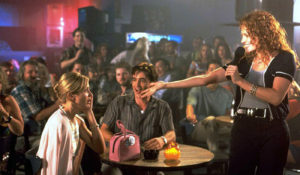 Производство: 1997  г. СШАРежиссер: П.Дж. ХоганВ ролях: Джулия Робертс, Дермот Малруни, Кэмерон ДиазСмотрите в эфире:26 марта в 19:3027 марта в 15:0529 марта в 07:4531 марта в 19:30Красавица и чудовищеДочь купца, смелая и отважная Белль, отправляется в замок чудовища, чтобы спасти жизнь своего отца. Очутившись в замке, Белль попадает в потусторонний мир волшебства, фантастических приключений и загадочной меланхолии.Оказывается, что наводившее ужас на всю округу чудовище очень несчастно, а в его груди бьется доброе сердце. Белль все больше проникается симпатией к своему ужасному господину.Благодаря пылкому сердцу и храбрости, она преодолевает все опасности, чтобы снять зловещие чары с чудовища. Но это произойдет, только если его сможет полюбить прекрасная девушка.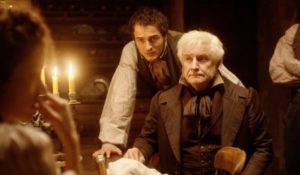 Производство: 2014 г. Франция, ГерманияРежиссер: Кристоф ГансВ ролях: Леа Сейду, Венсан Кассель, Андре Дюссолье, Эдуардо Норьега, Мириам Шарленс, Одри Лами, Сара Жиродо, Жонатан Демурже, Николя Гоб, Лука МельяваСмотрите в эфире:26 марта в 21:1528 марта в 09:0030 марта в 11:45Хорошая девочкаОчаровательная Джастин прозябает в маленьком городке, разочаровавшись в ленивом муже, скучной работе и своей несчастной судьбе. Но всё меняется, когда она находит родственную душу - молодого красавца Холдена, который давно работает рядом с ней.Бурный роман преображает ее жизнь, но постепенно страсть превращается в одержимость, а любовная интрига - в опасный заговор, и Джастин понимает, что ввязалась в рискованную и непредсказуемую игру.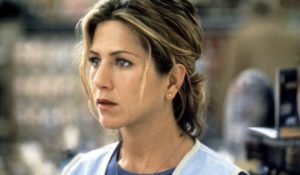 Производство: 2001 г. Германия, Нидерланды, СШАРежиссер: Мигель АртетаВ ролях: Дженнифер Энистон, Дебора Раш, Майк Уайт, Джон Кэрролл Линч, Джейк ДжилленхолСмотрите в эфире:27 марта в 04:2028 марта в 07:1531 марта в 01:45СабринаВ семье Лэраби предстоит важное событие - свадьба младшего брата. Приданное невесты позволит братьям стать монополистами на рынке коммуникаций. Но все эти планы рушатся, когда из Парижа возвращается красавица Сабрина - дочь шофера семьи, ставшая супермоделью.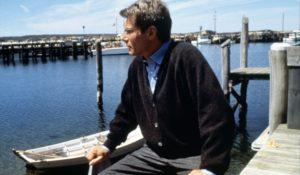 Производство: 1995 г. Германия, СШАРежиссер: Сидни ПоллакВ ролях: Харрисон Форд, Джулия Ормонд, Грег КиннирСмотрите в эфире:27 марта в 17:0028 марта в 13:1031 марта в 13:20СтриптизёршиТанцовщицы элитного стриптиз-клуба, клиенты которого - известные финансисты с Уолл-Стрит - привыкли к большим заработкам и роскошной жизни. Но после финансового кризиса 2008 года посетителей в клубе заметно поубавилось, и деньги к девушкам уже не текут рекой. Тяжёлые времена требуют отчаянных мер, и бывшие танцовщицы решаются на авантюрный шаг.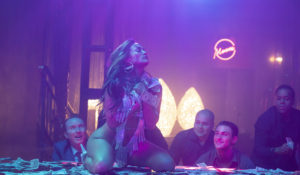 Производство: 2019  г. СШАРежиссер: Лорин СкафарияВ ролях: Констанс Ву, Дженнифер Лопез, Джулия СтайлзСмотрите в эфире:27 марта в 19:3028 марта в 15:3530 марта в 17:30Письма к ДжульеттеВерона – город любви, родина Ромео и Джульетты – навсегда меняет жизни тех, кто ступает на ее улицы. Молодая американка София оказывается в Вероне в группе волонтеров, отвечающих на письма, адресованные Джульетте. Однажды к ней в руки попадает затерявшееся с начала 60-х письмо, в котором некая Клэр Смиф пишет о своей безумной любви. Растроганная София разыскивает пожилую англичанку и вдохновляет ее приехать в Италию на поиски давно потерянного возлюбленного. Респектабельный внук, сопровождающий леди в поездке, против авантюрной идеи, но ему очень нравится София...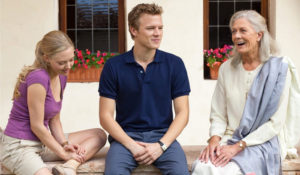 Производство: 2010 г. СШАРежиссер: Гари ВиникВ ролях: Аманда Сайфред, Кристофер Иган, Ванесса РедгрейвСмотрите в эфире:27 марта в 23:1030 марта в 23:55ЭмилиСвоенравная Эмили Бронте почти не покидает родовое поместье в Йоркшире. Она живет в мире печальных грез, боготворит брата Бренуэлла, терпит покровительство старшей сестры Шарлотты. Однажды их дом принимает постояльца — обаятельного викария Уильяма Уэйтмана. Эмили влюбляется в него, переживая мгновения тайной страсти, бунт, взлеты и падения. Отказываясь жить с оглядкой на других, она бросает вызов себе и возлюбленному.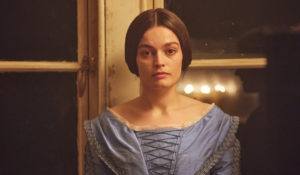 Производство: 2022 г. США, ВеликобританияРежиссер: Фрэнсис О’КоннорВ ролях: Эмма Маки, Джо Элвин, Эмили Бичем, Оливер Джексон-Коэн, Финн УайтхедСмотрите в эфире:28 марта в 04:5531 марта в 05:05Одноклассники5 друзей детства встречаются после 30 лет разлуки в летнем доме у озера на уик-энд в День независимости. Они приехали сюда с семьями, чтобы почтить память школьного тренера по баскетболу и отпраздновать тридцатую годовщину чемпионата, в котором они вместе выиграли.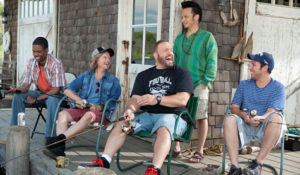 Производство: 2010  г. СШАРежиссер: Деннис ДуганВ ролях: Адам Сэндлер, Кевин Джеймс, Крис РокСмотрите в эфире:28 марта в 17:3529 марта в 14:0031 марта в 15:45Одноклассники 2После того как Ленни Федер переезжает с семьей обратно в родной город, он и его друзья извлекут немало уроков, когда их дети окончат школу...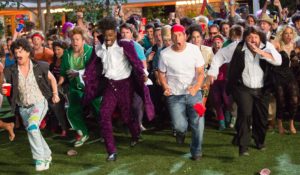 Производство: 2013 г. СШАРежиссер: Деннис ДуганВ ролях: Адам Сэндлер, Кевин Джеймс, Крис РокСмотрите в эфире:28 марта в 19:3029 марта в 15:5031 марта в 17:35Основной инстинктДетектив Ник Каррен ведет расследование по делу об извращенном убийстве на сексуальной почве. Подозрение падает на подругу убитого Кэтрин — писательницу, автора шокирующих романов, которая в своей последней книге подробно описала абсолютно аналогичное преступление.Но обворожительная, неимоверно сексуальная писательница, обладает удивительной способностью манипулировать мужчинами, пробудив в них один из самых основных инстинктов.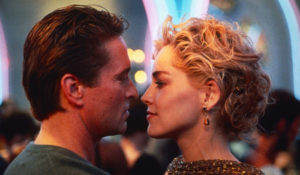 Производство: 1992 г. Франция, СШАРежиссер: Пол ВерховенВ ролях: Майкл Дуглас, Шэрон Стоун, Джордж Дзундза, Джинн Трипплхорн, Дэнис Арндт, Лейлани Сарелл, Брюс А. Янг, Челси Росс, Дороти Мэлоун, Уэйн НайтСмотрите в эфире:28 марта в 21:1029 марта в 09:4530 марта в 21:30Честный развод 2Гена добился успеха в мире юмора и стендапа, а Милана стала его женой и менеджером. Однако со временем совместная работа ставит под угрозу личные отношения. Брак находится на грани распада. Чтобы спасти отношения, Гена идет на рискованный шаг. Теперь он хочет помочь Милане исполнить ее давнюю мечту, но так, чтобы она не догадалась. Только вот эта авантюра может не понравиться девушке и еще сильнее обострить их семейный конфликт.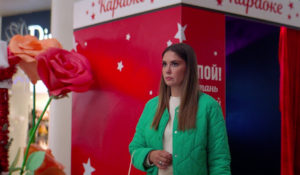 Производство: 2022 г. РоссияРежиссер: Олег Асадулин, Иван КульневВ ролях: Александр Робак, Агата Муцениеце, Ирина Безряднова, Святослав Савченко, Ольга ТумайкинаСмотрите в эфире:28 марта в 23:3530 марта в 04:15Агент под прикрытиемМолли - умна и очень несговорчива. Она - частный детектив, и улица - ее стихия. Когда ФБР выбирает ее для работы под прикрытием в женском клубе, она понимает, что чувствует себя «не в своей тарелке» среди избалованных, заносчивых и меркантильных девочек из колледжа. Но Молли не может отказаться от сверхсекретной миссии: на карту поставлена жизнь дочери ключевого свидетеля в деле против мафии...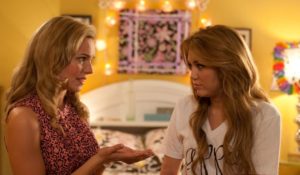 Производство: 2012  г. СШАРежиссер: Том ВонВ ролях: Майли Сайрус, Джереми Пивен, Майк О’МэллиСмотрите в эфире:29 марта в 17:4030 марта в 13:50Ларри КраунДо своего увольнения приветливый и любезный Ларри Краун был преуспевающим командным руководителем крупной компании, в которой он работал после службы на флоте. Под тяжестью ипотеки и будучи в неясности от того, что делать с внезапно появившимися свободными днями, Ларри направляется в местный колледж, чтобы начать все сначала.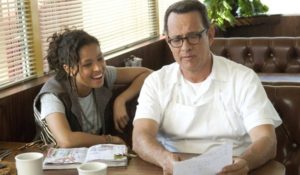 Производство: 2011 г. СШАРежиссер: Том ХэнксВ ролях: Том Хэнкс, Джулия Робертс, Седрик &amp;laquo;Развлекатель&amp;raquo;, Тараджи П. Хенсон, Брайан Крэнстон, Гугу Эмбата-Ро, Уилмер Вальдеррама, Пэм Гриер, Мария Кэнелс-Баррера, Рита УилсонСмотрите в эфире:29 марта в 19:3031 марта в 21:15Плюс одинЛето – пора свадеб. Закоренелый холостяк Бен и его подруга Элис, которая только что рассталась со своим парнем, приглашены сразу на десять свадеб. Чтобы не искать плюс один, ребята решают притвориться влюбленной парой. Удастся ли им устоять перед магией секса вокруг и остаться друзьями?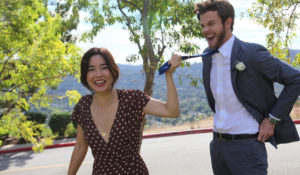 Производство: 2019 г. СШАРежиссер: Джефф Чан, Эндрю РаймерВ ролях: Джек Куэйд, Майя Эрскин, Бек Беннетт, Джесси Ходжес, Джон ЛюкеСмотрите в эфире:29 марта в 23:1031 марта в 03:25